DLA RODZICÓW I DZIECI Z GRUPY IVWitamy serdeczne   W związku z prowadzonym zdalnym nauczaniem przesyłamy Państwu materiały do pracy z dziećmi w domu .W dniu 29.03.2021r. tematem jest „Wielkanoc” . Mamy nadzieję, że przysyłane przez nas propozycje zabaw podobają się dzieciom. Prosimy o przesyłanie informacji zwrotnej jak bawicie się w domu. Prace wykonane przez dzieci, można wysyłać w formie zdjęć lub skanów na adres gr.4.mp13zgierz@onet.pl (email grupy IV). Zachęcamy do gromadzenia wykonanych wspólnie prac. Zamierzone cele:-poznawanie symboli związanych z WielkanocąOto nasza propozycja zabaw z dziećmi w domu:Słuchanie wiersza A. Widzowskiej „Wielkanoc”- Kurko, proszę, znieś jajeczka, śnieżnobiałe lub brązowe, ja z nich zrobię na Wielkanoc cud-pisanki kolorowe.Do koszyczka je powkładam, z chlebkiem, babką lukrowaną, potem pójdę je poświęcić z bratem, siostrą, tatą, mamą.Przy śniadaniu wielkanocnym podzielimy się święconką i buziaka dam mamusi, zajączkowi i kurczątkom. „Śmigus-dyngus!” – ktoś zawoła, tatę wodą popryskamy,  mama będzie zmokłą kurką, bo to poniedziałek lany !Rozmowa na temat wiersza:- Z czego robi się pisanki?- Co wkładamy do koszyczka wielkanocnego?- Co robimy w lany poniedziałek?Rozmowa na temat stołu wielkanocnego.-Co znajduje się na  wielkanocnym stole?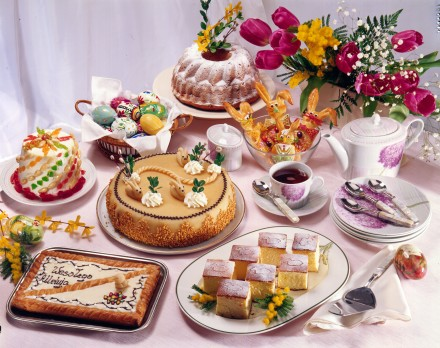 Zabawa ortofoniczna „ W wielkanocnym koszyku”Dziecko naśladuje głosy i ruchy zwierząt:kurczątko pi, pi, pi – dziecko kuca i porusza  rękami jak skrzydełkamibaranek bee, bee, bee - dziecko czworakuje„Przenieś jajko” –  zabawa zręcznościowa. Zabawa polega na przenoszeniu jajka (piłeczki) na łyżce pokonując przy tym tor przeszkód (zrobiony z maskotek, klocków) . Masażyk relaksacyjnyPo pleckach płynie rzeczka [rysujemy palcem wężyki wzdłuż plecków]
I przeszła pani na szpileczkach ["idziemy" palcami jak w butach na obcasach]
A potem przeszły słonie [ugniatamy powoli całymi dłońmi]
I przejechały konie [„galopujemy" pięściami - oczywiście nie za mocno!]
A potem spadł deszczyk  [robimy deszczyk opuszkami palców po całych pleckach]
Czy czujesz już dreszczyk? [szybkie tup-tup-tup palcami wzdłuż kręgosłupa]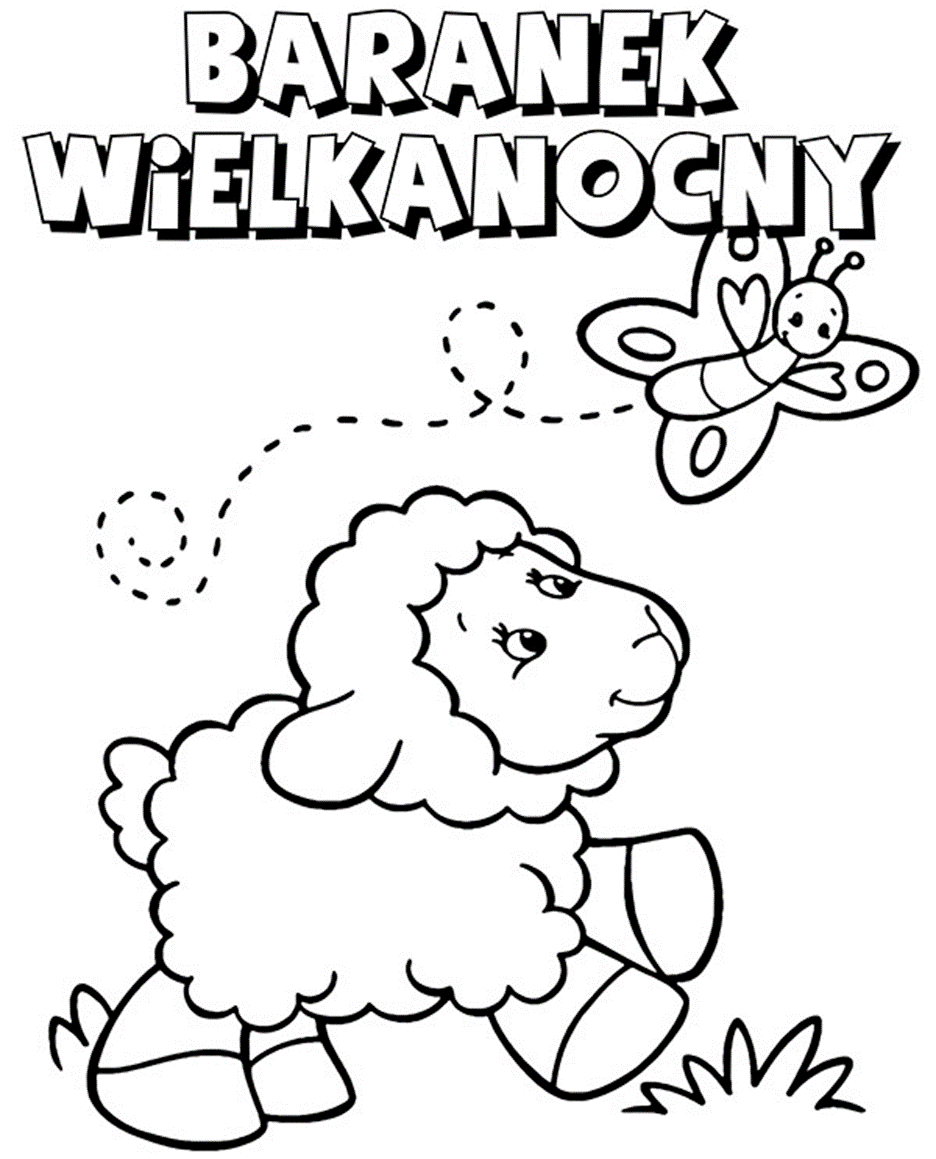 Karta pracy strona nr 20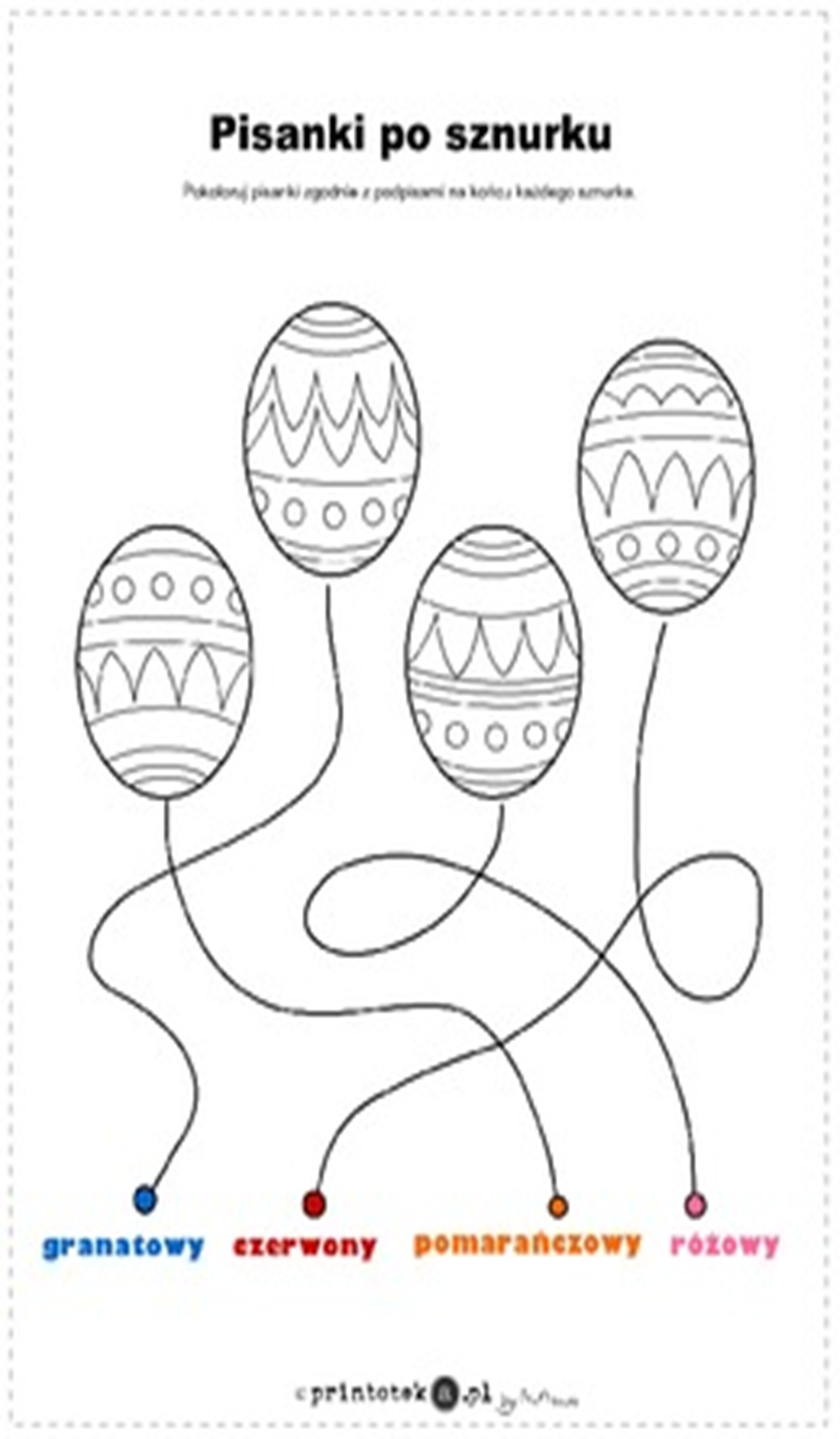 